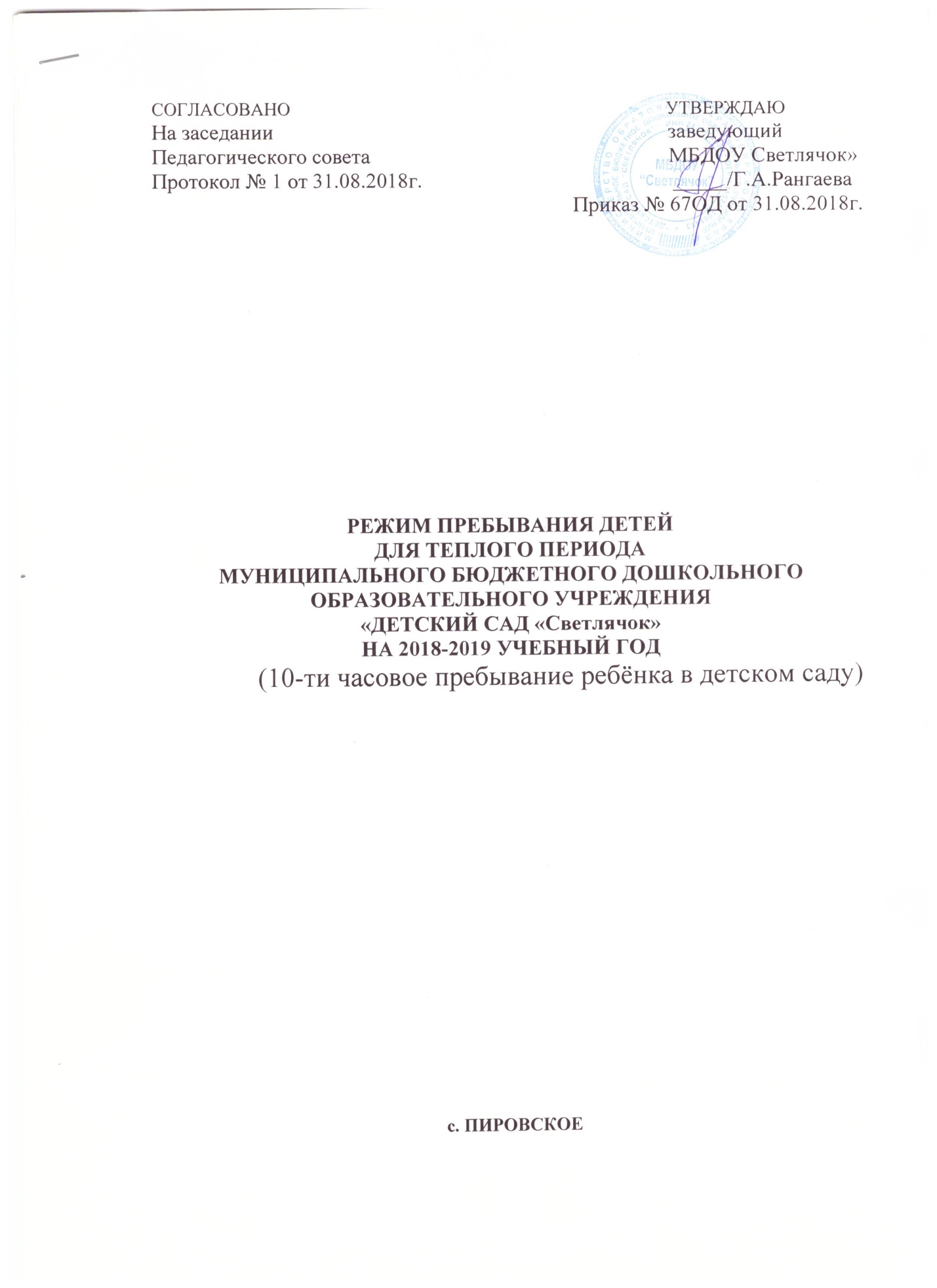 РЕЖИМ ПРЕБЫВАНИЯ ДЕТЕЙ ДЛЯ ТЕПЛОГО ПЕРИОДАI-я МЛАДШАЯ ГРУППА (2-3 года)РЕЖИМ ПРЕБЫВАНИЯ ДЕТЕЙ ДЛЯ ТЕПЛОГО ПЕРИОДАII-я МЛАДШАЯ ГРУППА (3-4 года)РЕЖИМ ПРЕБЫВАНИЯ ДЕТЕЙ ДЛЯ ТЕПЛОГО  ПЕРИОДАСРЕДНЯЯ ГРУППА (4-5 лет)РЕЖИМ ПРЕБЫВАНИЯ ДЕТЕЙ ДЛЯ ТЕПЛОГО ПЕРИОДАСТАРШАЯ ГРУППА (5-6 лет)РЕЖИМ ПРЕБЫВАНИЯ ДЕТЕЙ ДЛЯ ТЕПЛОГО ПЕРИОДАПОДГОТОВИТЕЛЬНАЯ ГРУППА (6-7 лет)ПЕРВАЯ ПОЛОВИНА ДНЯПЕРВАЯ ПОЛОВИНА ДНЯПриём детей на улице, осмотр, игры, самостоятельная деятельность детей, утренняя гимнастика7.30 – 8.30Подготовка к первому завтраку, завтрак8.30 – 8.55Самостоятельная деятельность детей, игры, чтение художественной литературы8.55 – 10.00Подготовка ко второму завтраку, завтрак10.00 – 10.20Подготовка к дневной прогулке, прогулка10.20 – 11.00Возвращение с прогулки, самостоятельная деятельность детей11.00 – 11.15Подготовка к обеду, обед11.15 – 11.45 Подготовка ко сну, дневной сон11.45 – 15.00ВТОРАЯ ПОЛОВИНА ДНЯВТОРАЯ ПОЛОВИНА ДНЯПостепенный подъём, гимнастика после сна, водные и воздушные процедуры15.00 -  15.25Подготовка к полднику, полдник15.25 – 15.50Подготовка к вечерней прогулке, прогулка, игры, самостоятельная деятельность детей, уход домой15.50 – 17.30ПЕРВАЯ ПОЛОВИНА ДНЯПЕРВАЯ ПОЛОВИНА ДНЯПриём детей на улице, осмотр, игры, самостоятельная деятельность детей,   утренняя гимнастика7.30 – 8.30Подготовка к первому  завтраку, завтрак8.30 – 8.55Самостоятельная деятельность детей, игры, чтение художественной литературы8.55 – 10.00Подготовка ко второму завтраку, завтрак10.00 – 10.20Подготовка к дневной прогулке, прогулка10.20 – 11.30Возвращение с прогулки, игры11.30 – 11.45Подготовка к обеду, обед11.45 – 12.15Подготовка ко сну, дневной сон12.15 – 15.00ВТОРАЯ ПОЛОВИНА ДНЯВТОРАЯ ПОЛОВИНА ДНЯПостепенный подъём, гимнастика после сна, воздушные и водные процедуры15.00 – 15.25Подготовка к полднику, полдник15.25 – 15.50Подготовка к вечерней прогулке, прогулка, игры, самостоятельная деятельность детей, уход домой15.50 – 17.30ПЕРВАЯ ПОЛОВИНА ДНЯПЕРВАЯ ПОЛОВИНА ДНЯПриём детей на улице, осмотр, игры, самостоятельная деятельность детей, дежурство, утренняя гимнастика7.30 – 8.30Подготовка к первому завтраку, завтрак8.30 – 8.55Самостоятельная деятельность детей, игры, чтение художественной  литературы8.55 – 10.00Подготовка ко второму завтраку, завтрак10.00 – 10.20Подготовка к дневной прогулке, прогулка10.20 – 11.45Возвращение с прогулки, игры11.45 – 12.00Подготовка к обеду, обед12.00 – 12.30Подготовка ко сну, дневной сон12.30 – 15.00ВТОРАЯ ПОЛОВИНА ДНЯВТОРАЯ ПОЛОВИНА ДНЯПодъём, гимнастика после сна, воздушные и водные процедуры15.00 – 15.25Подготовка к полднику, полдник15.25 – 15.50Подготовка к вечерней прогулке, прогулка, игры, самостоятельная деятельность детей, уход домой15.50 – 17.30ПЕРВАЯ ПОЛОВИНА ДНЯПЕРВАЯ ПОЛОВИНА ДНЯПриём детей на улице, осмотр, игры, самостоятельная деятельность детей, дежурство, утренняя гимнастика7.30 – 8.30Подготовка к первому завтраку, завтрак8.30 – 8.55Игры, самостоятельная деятельность детей, чтение художественной литературы8.55 – 10.00Подготовка ко второму завтраку, завтрак10.00 – 10.20Подготовка к дневной прогулке, прогулка10.20 – 11.55Возвращение с прогулки, игры11.55 – 12.10Подготовка к обеду, обед12.10 – 12.45Подготовка ко сну, дневной сон12.45 – 15.00ВТОРАЯ ПОЛОВИНА ДНЯВТОРАЯ ПОЛОВИНА ДНЯПостепенный подъём, гимнастика после сна, воздушные и водные процедуры 15.00 – 15.25Подготовка к полднику, полдник15.25 – 15.50Подготовка к вечерней прогулке, прогулка, игры, самостоятельная деятельность детей, уход детей домой15.50 – 17.30ПЕРВАЯ ПОЛОВИНА ДНЯПЕРВАЯ ПОЛОВИНА ДНЯПриём детей на улице, осмотр, игры, самостоятельная деятельность детей, дежурство, утренняя гимнастика7.30 – 8.30Подготовка к первому завтраку, завтрак8.30 – 8.55Игры, самостоятельная деятельность детей, чтение художественной литературы8.55 – 10.00Подготовка ко второму завтраку, завтрак10.00 – 10.20Подготовка к дневной прогулке, прогулка 10.20 – 12.00Возвращение с прогулки, игры12.00 – 12.15Подготовка к обеду, обед12.15 – 12.45Подготовка ко сну, дневной сон12.45 – 15.00ВТОРАЯ ПОЛОВИНА ДНЯВТОРАЯ ПОЛОВИНА ДНЯПодъём, гимнастика после сна, воздушные и водные процедуры15.00 – 15.25Подготовка к полднику, полдник15.25 – 15.50Подготовка к вечерней прогулке, прогулка, игры, самостоятельная деятельность детей, уход детей домой15.50 – 17.30